ActivitatsNom 		Data  	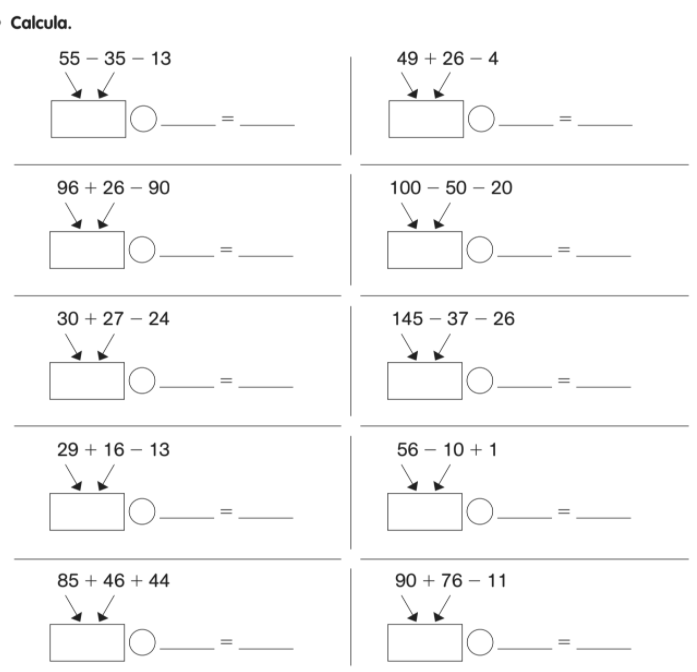 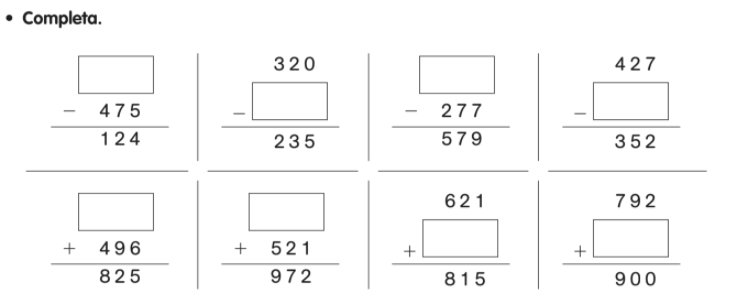    ProblemesNom 		Data	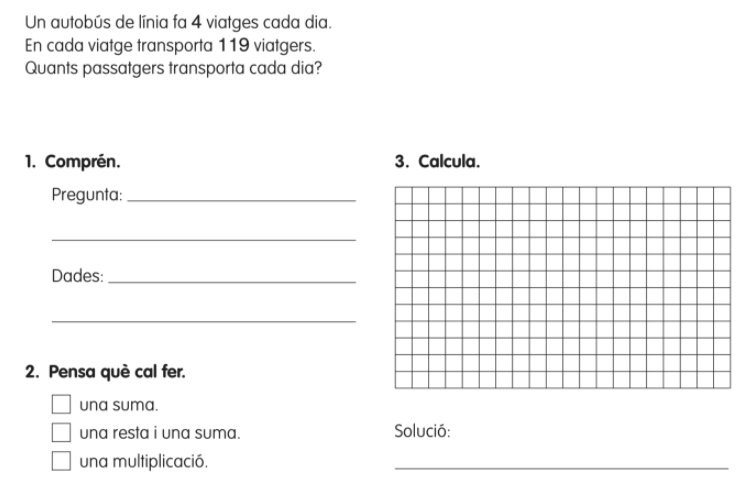 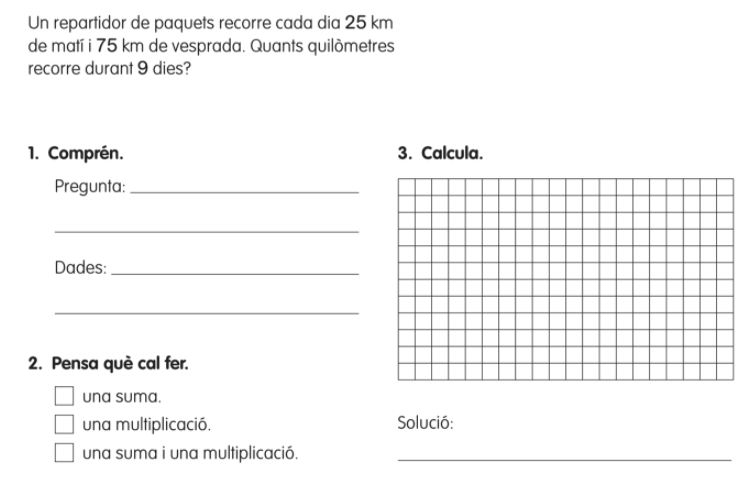 